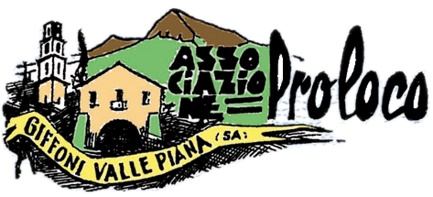 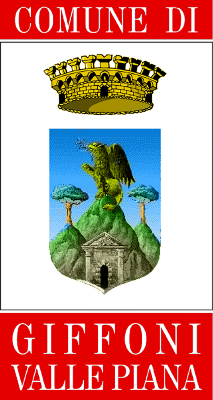 ESTEMPORANEA DI PITTURA e GRAFICALa Pro Loco di Giffoni Valle Piana organizza l’Estemporanea di pittura e Grafica “Giffoni en plein air: gli angoli nascosti” nel giorno 30 aprile 2017Regolamento:-Il tema dell’Estemporanea è la riscoperta e la valorizzazione del paesaggio Giffonese, dai beni culturali alla componente naturalistica.- I partecipanti dovranno essere muniti, a propria cura e spese, di tutti i mezzi per l’esecuzione dell’opera, compresa tela o altro supporto, cavalletto e tavolozza.- E’ richiesta una tassa d’iscrizione di euro 10,00, comprensiva di colazione a sacco, che verrà versata la mattina dell’estemporanea presso la segreteria organizzativa all’ interno del Complesso Monumentale di San Francesco, Giffoni Valle Piana. Per i minori di 18 anni la partecipazione è gratuita.-Sono ammesse tutte le tecniche pittoriche.- L'estemporanea è aperta indistintamente a tutti gli artisti che vi intendano partecipare di qualsiasi esperienza e di qualsiasi età. Ciascun artista potrà partecipare con la produzione di una sola opera. Viene offerta la possibilità di esporre alcune opere (massimo 3) intorno alla propria postazione di lavoro.- I concorrenti potranno partecipare con un’opera del formato non inferiore a cm 30 x 40 e non superiore a cm 70 x 80. - L’ esecuzione dell’opera sarà effettuata tra le ore 9:00 e le ore 17:30 del giorno 30 aprile 2017. La convocazione per la timbratura è alle ore 8:30 dello stesso giorno presso il Complesso monumentale di Giffoni Valle Piana.- Le opere eseguite dovranno essere consegnate alla Segreteria del Concorso presso il Giardino degli Aranci in Piazza Umberto I entro le ore 17:45 dello stesso giorno.- Al momento della timbratura delle tele sarà consegnata una busta numerata nella quale il concorrente metterà le proprie generalità, indirizzo, telefono ed e-mail. La busta dovrà essere consegnata alla persona addetta alla timbratura. Le opere dovranno essere consegnate in forma anonima e potranno essere firmate solo dopo la premiazione.- Le opere saranno sottoposte al giudizio di un’apposita Giuria che prenderà visione degli elaborati esposti anonimamente (unicamente nella fase di giudizio); ogni opera sarà indicata dal numero progressivo assegnatole dalla Segreteria.-La Giuria sarà composta da 9 membri qualificati. Il giudizio della giuria è inappellabile.- La premiazione avverrà il giorno stesso dell’Estemporanea presso il Giardino degli Aranci, Giffoni Valle Piana alle ore 20:00. Sono previsti 3 premi:1) primo classificato, buono acquisto di euro 500;2) secondo classificato, buono acquisto di euro 200;3) terzo classificato, buono acquisto di euro 100;E’ previsto inoltre un premio speciale per il miglior artista under 18.-Le opere saranno esposte la sera della premiazione e il giorno seguente nel Giardino degli Aranci e nel Complesso Monumentale di San Francesco fino a domenica 7 maggio 2017, previa autorizzazione del partecipante.- L’Organizzazione, pur assicurando la massima cura delle opere, sarà declinata da ogni responsabilità derivante da furto o danno delle stesse.-Gli artisti qualora risultino vincitori avranno la possibilità di donare l’opera realizzata all’organizzazione. I partecipanti al concorso dichiarano e garantiscono che l’opera presentata è di loro titolarità esclusiva con riguardo sia al diritto di autore sia allo sfruttamento economico e pertanto non esiste alcun diritto di privativa da parte di terzi su di essa. L’organizzazione è, pertanto, esonerata da ogni responsabilità per eventuali paternità dell’opera e da eventuali imitazioni o copie, da parte di terzi, dell’opera stessa.-Tutte le altre opere non premiate saranno restituite agli autori i quali, se vorranno, potranno donarle all’organizzazione. Qualora le opere non venissero ritirate entro i quindici giorni successivi saranno da considerarsi di proprietà dell’organizzazione. In caso di richieste di acquisto delle opere, nei 15 giorni successivi alla manifestazione, l’organizzazione fornirà il recapito degli autori, favorendo il contatto diretto.
- A tutti i concorrenti sarà rilasciato un Attestato di Partecipazione.- La partecipazione al Concorso implica la piena conoscenza del regolamento e la sua accettazione completa. L’Organizzazione si riserva il diritto, ove ce ne fosse bisogno, di modificare il regolamento con l’obbligo di informare i concorrenti non oltre la timbratura delle tele.-Ai sensi dell’art. 13 del D.lgs 30 giugno 2003 n. 196 - Codice in materia di protezione dei dati personali- si informano i partecipanti, per accettazione, che i dati richiesti per la partecipazione al presente concorso, saranno utilizzati esclusivamente per gli scopi previsti dal Concorso stesso e alle attività svolte dall’organizzazione e saranno oggetto di trattamento svolto con o senza l’ausilio di sistemi informatici, nel pieno rispetto della normativa sopra citata.-Gli artisti partecipanti potranno avvalersi di apposite convenzioni pasti e pernottamento. Riferimento organizzazione estemporanea: 089865218/ 3200279610